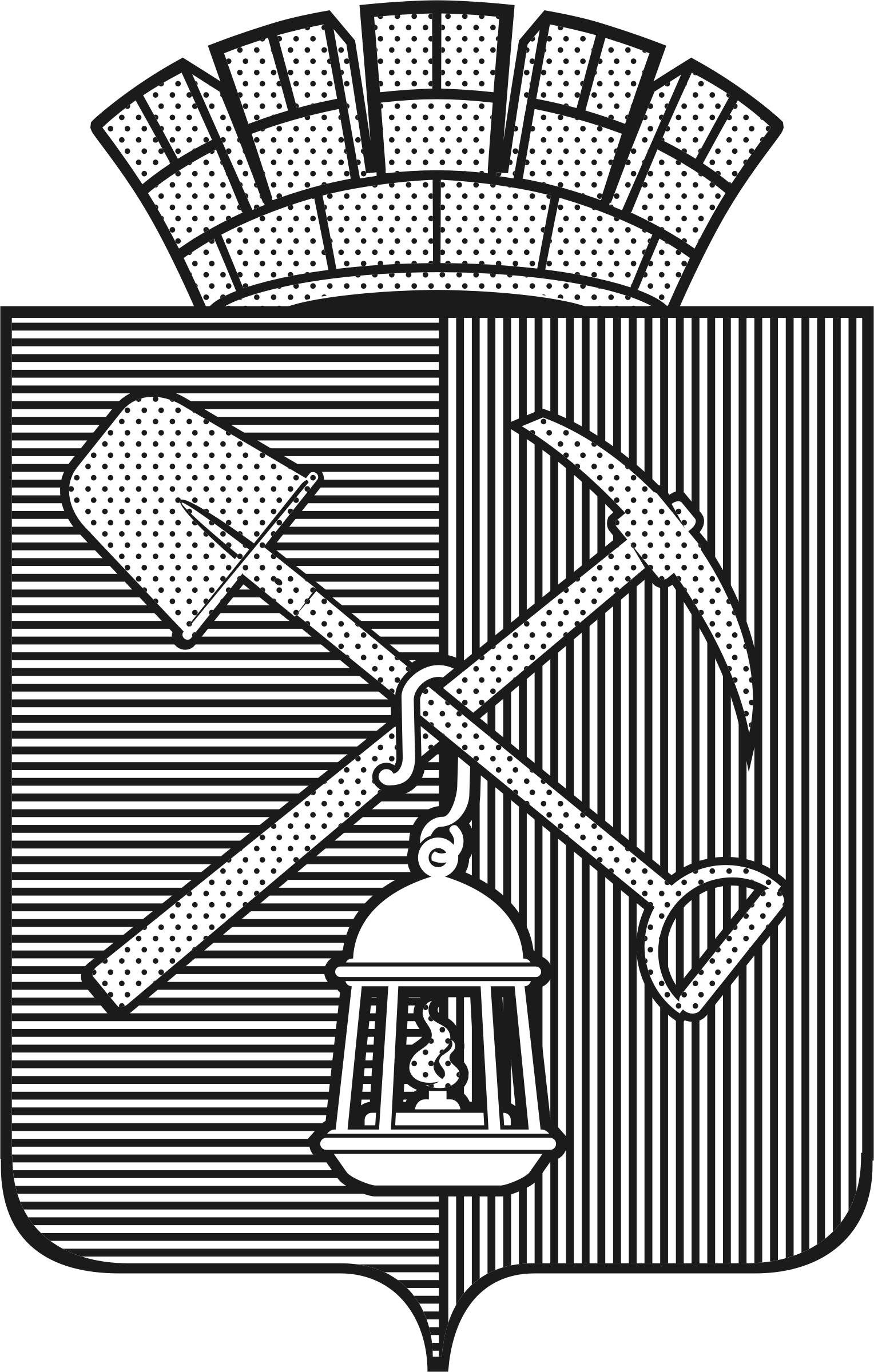 Совет народных депутатовКиселевского городского округаРЕШЕНИЕ№ -н«28» марта 2024 года О внесении изменений в Решение Совета народных депутатов Киселевского городского округа от 25.11.2021 № 60-н «Об утверждении Положения о муниципальном контроле в сфере благоустройства на территории Киселевского городского округа»В соответствии с Федеральным законом от 06.10.2003 №131–ФЗ «Об общих принципах организации местного самоуправления в Российской Федерации», Уставом «Киселевского городского округа Кемеровской области-Кузбасса», Совет народных депутатов Киселевского городского округа РЕШИЛ:1. Внести в Положение о муниципальном контроле в сфере благоустройства на территории Киселевского городского округа, утвержденное Решением Совета народных депутатов Киселевского городского округа от 25.11.2021 № 60-н (в редакции от26.10.23 № 44-н), следующее изменение:1.1. абзац третий пункта 3.18 изложить в следующей редакции:«До 31 декабря 2025 года информирование контролируемого лица о совершаемых должностными лицами, уполномоченными осуществлять муниципальный контроль в сфере благоустройства, действиях и принимаемых решениях, направление документов и сведений контролируемому лицу могут осуществляться в том числе на бумажном носителе с использованием почтовой связи в случае невозможности информирования контролируемого лица в электронной форме либо по запросу контролируемого лица. Должностное лицо в срок, не превышающий десяти рабочих дней со дня поступления такого запроса, направляет контролируемому лицу указанные документы и (или) сведения.».2. Опубликовать настоящее Решение в средствах массовой информации.3. Настоящее Решение вступает в силу с момента его опубликования. 4. Контроль за исполнением настоящего Решения возложить на председателя комитета Совета народных депутатов Киселевского городского округа по развитию местного самоуправления и правопорядку Е.С. Левчук.Председатель Совета народных депутатовКиселевского городского округа                                                                                       А.А. ГребенкинГлава Киселевского городского округа                                                                         К.Н. Балаганский